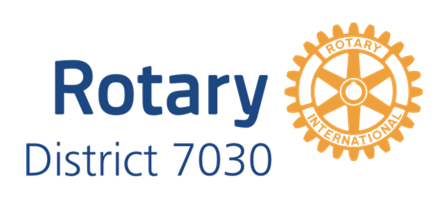 District 7030 EnviroClub AwardsApplication Form – Silver AwardA Silver Award is the second of three levels of recognition of your club’s environmental achievements. The District 7030 Environmental Sustainability Committee will review your application on the basis of criteria at the appropriate level for the Award. The Committee will then make a recommendation to the District Governor who will make the final decision as to whether your club receives this level of Award. Refer to the District website for further details about requirements and assessment criteria. Please complete all sections below.Summarise your club’s application for a SILVER Award belowAdditional environmental activities, projects and events to those reported in the application for the BRONZE AwardDemonstration that the activities, projects and events described in the BRONZE Award application have been improvedEvidence of communicating the environmental initiatives reported in the application for the BRONZE Awards (e.g. in the club/District newsletters and/or the media/significant social media)Rotary Club NameRotary YearName of Club Environment OfficerClub ES Committee formedYESNoHolds current Bronze AwardYESNoSignature of Club Environment OfficerName and signature of Club PresidentDateFor official use onlyFor official use onlyDate receivedDate considered by District Environmental Sustainability CommitteeCommittee’s observations and recommendationsDate approved by District GovernorInitials of District GovernorDate Award presented to club